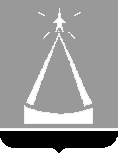 ГЛАВА  ГОРОДСКОГО  ОКРУГА  ЛЫТКАРИНО  МОСКОВСКОЙ  ОБЛАСТИПОСТАНОВЛЕНИЕ24.09.2019  № 716-пг.о. ЛыткариноО внесении изменений в муниципальную программу «Развитие информационно-коммуникационных технологий для повышения эффективности процессов управления и создания благоприятных условий жизни и ведения бизнеса в городе Лыткарино Московской области» на 2017-2021 годыВ соответствии со статьей 179 Бюджетного кодекса Российской Федерации, Решением Совета депутатов городского округа Лыткарино от 11.12.2018 № 372/43 «Об утверждении бюджета города Лыткарино на  2019 год и на плановый период 2020 и 2021 годов» (в редакции решения Совета депутатов городского округа Лыткарино от 28.08.2019 № 433/52), Положением о муниципальных программах города Лыткарино, утвержденным постановлением Главы города Лыткарино от 12.09.2013 № 665-п, с учетом заключения Контрольно-счётной палаты городского округа Лыткарино Московской области по результатам проведения финансово-экономической экспертизы от 17.09.2019 № 94, постановляю:1. Внести изменения в муниципальную программу «Развитие информационно-коммуникационных технологий для повышения эффективности процессов управления и создания благоприятных условий жизни и ведения бизнеса в городе Лыткарино Московской области» на 2017-2021 годы, утвержденную  постановлением Главы города Лыткарино от 30.12.2016  № 903-п, изложив ее в новой редакции, согласно приложению. 2. Муниципальному казенному учреждению «Управление обеспечения деятельности Администрации города Лыткарино» (Лопатина О.С.) обеспечить опубликование настоящего постановления в установленном порядке и размещение на официальном сайте города Лыткарино в сети «Интернет».3. Контроль за исполнением настоящего постановления возложить на заместителя Главы Администрации – управляющего делами  Администрации городского округа Лыткарино Завьялову Е.С.                                                                                                Е.В. Серёгин